臺南市崑山高級中等學校111學年度試辦學習區完全免試入學資源挹注計畫A2-1跨校創意課程教學一、課程名稱：超輕土立體浮雕花器製作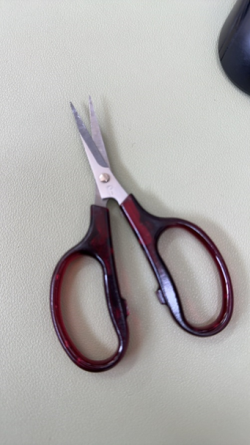 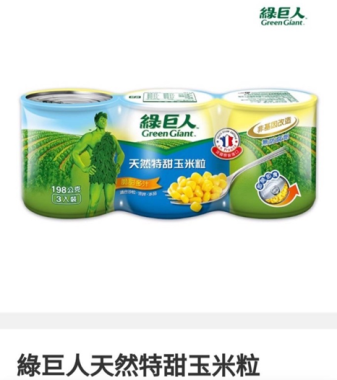 二、研習自備材料如下：                                                             1.空玉米罐頭2個(如右圖)2.尖頭剪刀1隻(如右圖)3.顏料盤14.洗筆用罐子(任何可裝水空罐皆可)三、辦理時間：112年4月8日(六)下午14:10~17:10四、辦理地點：本校清勉樓一樓圖書館五、參加人員：對課程有興趣之國中端教師六、報名時間：即日起至4月7日(五)止，因場地關係，參加人數限20人，額滿截止報名七、參加費用：免費，所需之費用由本子計畫項下支付八、完整參加本研習之教師於研習結束後，將在「全國教師在職進修網」登記3小時研習時數九、本研習提供餐盒，為配合環保政策，不提供包裝飲用水及一次性餐具，請參加的人員自備    保溫杯及餐具十、報名專線：本校教務處(06)2364408#123、124                        (06)2351574    或是掃描下列QRC填寫報名表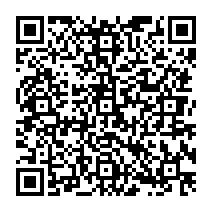 時間課程大綱講師13:30 – 14:00報到韓榆婕14:00 – 14:10課程介紹韓榆婕14:10 – 14:30工具介紹與認識韓榆婕14:30 – 15:00超輕土立體浮雕花器製作流程說明與實作示範韓榆婕15:00 – 16:30超輕土立體浮雕花器實際操作韓榆婕16:30–17:10成果分享及展示韓榆婕